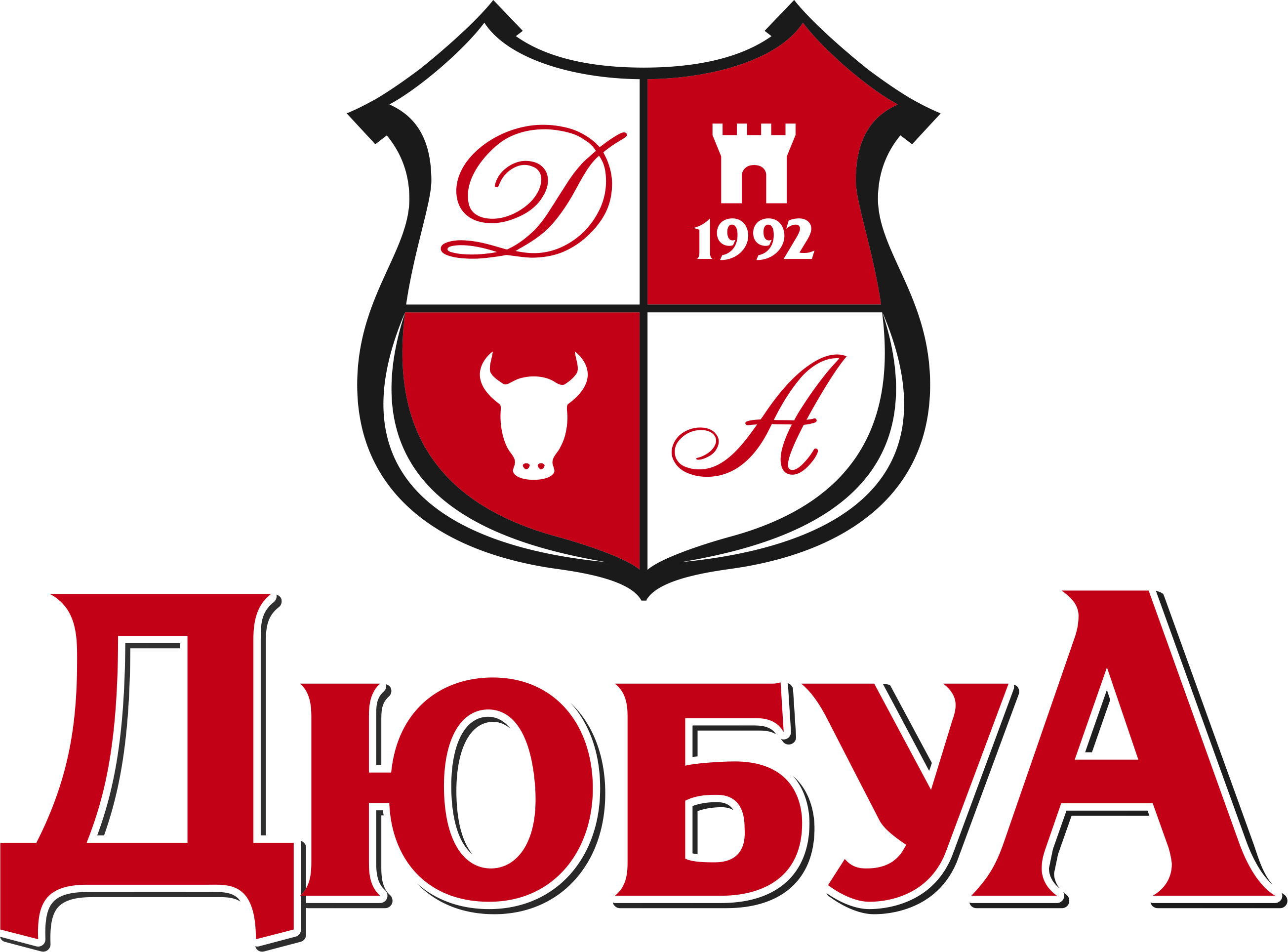 АНКЕТА СОИСКАТЕЛЯЛИЧНЫЕ ДАННЫЕ И КОНТАКТНАЯ ИНФОРМАЦИЯПАСПОРТНЫЕ ДАННЫЕ ОБРАЗОВАНИЕ (включая курсы)НАВЫКИ И УМЕНИЯСЕМЕЙНОЕ ПОЛОЖЕНИЕПРОФЕССИОНАЛЬНАЯ ДЕЯТЕЛЬНОСТЬ(ВСЕ! Реальные места работы, вне зависимости от того, имеется запись в Трудовой книжке или нет)Места работы нужно указывать в обратном хронологическом порядке.Место работы (последнее или настоящее)Место работыМесто работыМесто работыДОПОЛНИТЕЛЬНЫЕ ВОПРОСЫРЕКОМЕНДАТЕЛИ(в качестве рекомендателей могут выступать Ваши руководители, коллеги или деловые партнеры)Являлись ли Вы сотрудником компании «Дюбуа» раннее ? С обработкой персональных данных и психологическим тестированием согласенДата  «____» ______________20____ год                   ______________________(подпись)*Сообщение заведомо ложных сведений в анкете и приложениях к ней может являться причиной отказа в приеме на работу.Служебные отметки:1. Собеседование с руководителем подразделения  __________________________________________________                                                                                                                                      (ФИО, должность)                                        Дата собеседования: «____» ______________20____ год           полностью соответствует данным требованиям, походит для данной вакансиине соответствует требованиямкадровый резерв____________________________                                                                                                                                                         (подпись)2. Собеседование с сотрудником СБ              ____________________________________________________                                                                                                                                      (ФИО)                                        Дата собеседования: «____» ______________20____ год           собеседование прошел(а)собеседование не прошел(а)__________________________      (подпись)Папка №Анкета №ФИОДата рожденияПолных летАдрес проживанияМобильный телефонE-mailВоинская службаВоинская служба     Не служил                             Служил (если да, то где _______________________________                                                      ___________________________________________________)     Не служил                             Служил (если да, то где _______________________________                                                      ___________________________________________________)     Не служил                             Служил (если да, то где _______________________________                                                      ___________________________________________________)Наличие судимостиНаличие судимости     есть                      нет          есть                      нет          есть                      нет     Гражданство    Россия    Другое (указать страну)    Другое (указать страну)Серия и номер паспортаДата выдачи паспортаКем выданАдрес по пропискеИНН     среднеесредне-специальноесредне-специальное    высшее                    неоконченное высшее                   неоконченное высшее                   неоконченное высшееПолное наименование учебного заведения,Факультет/отделениеПолное наименование учебного заведения,Факультет/отделениеСпециальность, квалификация (по документу об образовании)Специальность, квалификация (по документу об образовании)Специальность, квалификация (по документу об образовании)Форма обучения (очн./заочн.)Период обученияспоспоспоКомпьютерные программы    Word    Exсel    Exсel    Access    AccessДругие:Другие:Другие:Другие:Другие:Водительское удостоверениеКатегория Категория     А    В    С    С      D      D      D    EВодительский стажВодительский стажМарка личного а/мГод выпуска а/мГод выпуска а/мИностранные языкиАнглийскийАнглийскийАнглийский    свободно    свободно    свободно    свободно    хорошо    хорошо    хорошо    удовл.    плохо    плохоИностранные языки    свободно    свободно    свободно    свободно    хорошо    хорошо    хорошо    удовл.    плохо    плохоДругие навыки и умения    Холост/не замужем    Холост/не замужем    Женат/замужем                      Разведен/разведена    Женат/замужем                      Разведен/разведена                     Вдовец/вдоваСостав семьи(степень родства)Год рожденияГод рожденияФ.И.О.(фамилия и инициалы)Место работы, должностьМесто работы, должностьНазвание компании / городОсновные направления  деятельности компанииНазвание должностиДолжностные обязанностиНачало (месяц/год)Кол-во подчиненныхОкончание (месяц/год)Уровень зарплатыПричина увольненияНазвание компании / городОсновные направления  деятельности компанииНазвание должностиДолжностные обязанностиНачало (месяц/год)Кол-во подчиненныхОкончание (месяц/год)Уровень зарплатыПричина увольненияНазвание компании / городОсновные направления  деятельности компанииНазвание должностиДолжностные обязанностиНачало (месяц/год)Кол-во подчиненныхОкончание (месяц/год)Уровень зарплатыПричина увольненияНазвание компании / городОсновные направления  деятельности компанииНазвание должностиДолжностные обязанностиНачало (месяц/год)Кол-во подчиненныхОкончание (месяц/год)Уровень зарплатыПричина увольненияВаши предпочтения при выборе работы?(поставьте на первое место наиболее важное, на второе – менее значимое, на третье – еще менее значимое и т.д.)Баллы не должны повторяться____  Возможность карьерного роста____  Возможность реализации своего потенциала____  Высокая заработная плата____  Престиж компании____  Стабильность____  Условия труда____  Отношения в коллективе_____  Возможность самостоятельного принятия решенийКем вы видите себя через 5 лет?ВАШИ СИЛЬНЫЕ И СЛАБЫЕ СТОРОНЫВАШИ СИЛЬНЫЕ И СЛАБЫЕ СТОРОНЫСильные стороныСлабые стороныФ.И.О.(полностью)Место работы, должность, отношение к Вам (работодатель, деловой партнер, др.)Контакты (телефон,    e-mail)Ожидания по заработной плате Могу приступить к работе сразу      Да           Нет (если нет, то с какой даты ______________)□ Да      □ Нет□ Да      □ Нет□ Да      □ НетПериодДолжностьПричина увольненияспо